Положениеоб организации индивидуального обучения обучающихся, осваивающих основные общеобразовательные программы в очно-заочной (заочной) формеОбщие положенияНастоящее положение разработано в соответствии со ст. 41,66 Федерального закона от 29.12.2012 № 273-ФЗ «Об образовании в Российской Федерации», приказом Министерства образования и науки Российской Федерации от 30.08.2013 № 1015 «Об утверждении порядка организации и осуществления образовательной деятельности по основным общеобразовательным программам – образовательным программам начального общего, основного общего и среднего общего образования», уставом муниципального бюджетного общеобразовательного учреждения средней школы «Центр образования» г.Волгодонска.Настоящее положение разработано в целях реализации права обучающихся на получение бесплатного основного общего и среднего общего образования, если образование данного уровня они поучают впервые, для создания основы последующего образования и самообразования, выбора и освоения профессии, формирования общей культуры личности обучающегося. Освоение основных общеобразовательных программ в учреждении возможно также в форме семейного образования, самообразования, экстерната. Допускается сочетание различных форм получения образования.Положение регламентирует отношения, связанные с реализацией прав граждан на получение образования в очно-заочной (заочной) форме.Участниками образовательного процесса очно-заочной (заочной) формы обучения являются обучающиеся, педагогические работники, родители (законные представители) несовершеннолетних обучающихся.Очно-заочное (заочное) обучение – организация процесса обучения, при котором обучающийся, не имеющий возможности регулярно посещать занятия, посещает образовательную организацию по установленному расписанию.Для получения общего образования в  очно-заочной  ( заочной) форме в пределах основных образовательных программ начального общего, основного общего, среднего  общего образования действует федеральный государственный образовательный стандарт. Получение общего образования в очно-заочной (заочной) форме предполагает самостоятельное изучение обучающимся общеобразовательных программ начального общего, основного общего, среднего  общего образования с последующей промежуточной и государственной итоговой аттестацией в общеобразовательном учреждении, имеющем государственную аккредитацию.Обучающиеся при желании могут перейти на очную  форму обучения по итогам года или в течение учебного года при условии, если ими выполнен учебный план за предшествующий период. Общеобразовательное учреждение по желанию родителей (законных представителей) обучающихся по очно-заочной (заочной) форме может оказывать дополнительные платные образовательные услуги. Порядок получения общего образования в очно-заочной (заочной) форме Заявление о получении общего образования в очно-заочной (заочной) форме подается руководителю общеобразовательного учреждения  родителями (законными представителями) обучающегося (приложение №1).Вместе с заявлением представляются документы, подтверждающие освоение общеобразовательных программ: справка об обучении в образовательном учреждении начального общего, основного общего, среднего  общего; справка о промежуточной аттестации в образовательном учреждении; документ об основном общем  образовании. Кроме того, могут быть представлены документы за период, предшествующий обучению в форме самообразования, семейного образования, в образовательных учреждениях иностранных государств. При отсутствии вышеназванных документов (у иностранных граждан, в случае утраты документов, обучения в форме самообразования, обучения за рубежом) установление уровня освоения общеобразовательных программ осуществляется в порядке, определяемом уставом данного общеобразовательного учреждения.Отношения между МБОУ СШ «Центр образования» г.Волгодонска и родителями обучающихся по очно-заочной (заочной) форме и условия организации учебного процесса оформляются договором (Приложение №2).  Организация обучения в очно-заочной (заочной) форме по общеобразовательным программам проводится по индивидуальному учебному плану, который является приложением к договору. Индивидуальный учебный план разрабатывается МБОУ СШ «Центр образования» г.Волгодонска на основе примерного регионального  недельного учебного плана для очно-заочной  (заочной) формы обучения, согласовывается с родителями (законными представителями) обучающегося  и утверждается приказом руководителя.Учебная нагрузка определяется в соответствии с федеральными государственными образовательными стандартами и федеральными государственными требованиями, санитарно-эпидемиологическими требованиями к условиям и организации обучения в образовательных организациях.При приеме заявления о получении общего образования в очно-заочной (заочной) форме общеобразовательное учреждение обязано ознакомить обучающегося, родителей (законных представителей)  с настоящим Положением, уставом общеобразовательного учреждения, положением о государственной итоговой аттестации выпускников IX и XI (XII) классов общеобразовательных учреждений Российской Федерации, программами учебных предметов.Обучающийся по очно-заочной форме (заочной) имеет право:  посещать занятия  в пределах утвержденного расписания; брать учебную литературу из библиотечного фонда общеобразовательного учреждения; посещать  лабораторные и практические занятия по расписанию класса, в котором числится; принимать участие в различных олимпиадах и конкурсах, внеклассных мероприятиях. Обучающиеся в по очно-заочной (заочной) форме обязаны:выполнять Устав общеобразовательного учреждения; добросовестно учиться, соблюдать правила внутреннего распорядка обучающихся: уважать честь и достоинство других участников образовательного процесса; соблюдать действующие в учреждении положения и инструкции по охране труда, безопасности  жизнедеятельности учреждения.  Родители (законные представители) обучающегося имеют право на:открытую информацию о деятельности общеобразовательного учреждения; выбор формы обучения для обучающегося; информацию о ходе, содержании, оснащении образовательного процесса,   о результатах обучения и воспитания обучающегося; посещение учреждения и индивидуальные консультации   педагогов; участие в  органах школьного самоуправлении, представление предложений по улучшению деятельности учреждения; оказание помощи учреждению в укреплении и развитии учебно-материальной базы; защиту законных прав и интересов обучающегося.  Аттестация обучающихся по очно-заочной (заочной) форме.Освоение образовательной программы, в том числе отдельной части или     всего     объема    учебного     предмета,     курса,    дисциплины     (модуля) образовательной    программы,    сопровождается    промежуточной    аттестацией обучающихся,   проводимой   в  формах,   определенных  учебным   планом,   и   в порядке, установленном образовательным учреждением. Общие   сведения   об   обучающемся  по очно-заочной, (заочной) форме,   данные   о   текущей  успеваемости,   результатах   промежуточной   аттестации   вносятся   в   классный журнал соответствующего класса. Порядок, форма и сроки проведения промежуточной аттестации устанавливаются общеобразовательным учреждением  и утверждается приказом  общеобразовательного учреждения. Государственная итоговая аттестация обучающихся по очно-заочной  (заочной) форме проводится в соответствии с положением о государственной итоговой аттестации выпускников IX и XI (XII) классов общеобразовательных учреждений Российской Федерации. Промежуточная аттестация обучающихся по очно-заочной (заочной) форме предшествует государственной итоговой аттестации и проводится по предметам инвариантной части учебного плана общеобразовательного учреждения. Выбор иностранного языка осуществляется обучающимся и указывается в заявлении о зачислении. По решению руководителя общеобразовательного учреждения обучающемуся по очно-заочной (заочной) форме могут быть перезачтены отметки по предметам, полученные ранее в другом образовательном учреждении. Обучающиеся, освоившие программу учебного года в полном объеме, переводятся в следующий класс. Обучающиеся, имеющие по итогам учебного года академическую задолженность по одному  или нескольким предметам, переводятся в следующий класс условно по решению педагогического совета учреждения. Лица, имеющие академическую задолженность, обязаны ликвидировать задолженность в сроки, установленные педагогическим советом учреждения. В случае, если задолженность не ликвидирована, то   обучающийся возвращается в предыдущий класс. Обучающиеся, не освоившие общеобразовательную программу предыдущего уровня, не допускаются к обучению на следующем уровне общего образования.Обучающимся по очно-заочной (заочной) форме, прошедшим государственную итоговую аттестацию, выдается документ государственного образца об основном общем или среднем  общем образовании. Лицам, не завершившим образование данного уровня, выдается справка установленного образца. Обучающимся    с    ограниченными    возможностями    здоровья    (с различными формами умственной отсталости), не имеющим основного общего и  среднего общего образования  и обучавшимся  по адаптированным основным общеобразовательным программам, в связи с завершением обучения   образовательное учреждение  выдает свидетельство об обучении.Приложение №1 к Положению     об организации индивидуального обучения                                                                                                                     обучающихся, осваивающих основные                                                                                                                 общеобразовательные программы                                                                                                                               в очно-заочной (заочной) формев МБОУ СШ «Центр образования» г.Волгодонска  Директору МБОУ СШ «Центр образования» г.Волгодонска Л.В.Семёновой Ф.И.О. родителя (законного представителя) ребенка  ____________________________________________________________проживающего по адресу: ______________________________телефон ______________________________ ЗАЯВЛЕНИЕПрошу организовать для моего ребенка ____________________________ __________________________________________________________________ (Ф.И.О. ребенка, дата рождения)обучение в очно-заочной (заочной) в период с «___» ________ 20__ г. по «___» ________ 20__ г.  Я,  _______________________________________________________________,    (Ф.И.О. родителя (законного представителя) ребенка)в соответствии с Федеральным законом от 27.07.2006 № 152-ФЗ «О персональных данных» даю согласие на обработку (в том числе на сбор, использование, систематизацию, накопление, хранение, уточнение, обновление, изменение, распространение, передачу, обезличивание, блокирование и уничтожение) моих персональных данных (данных моего(ей) сына (дочери)). Дата                             __________________/_________________________/                                                                                                 (подпись)                       (Ф.И.О.)                                                                                                            Приложение №2 к Положению       об организации индивидуального обучения                                                                                                                     обучающихся, осваивающих основные                                                                                                              общеобразовательные программы                                                                                                                              в очно-заочной (заочной) форме                                                                                                в МБОУ СШ «Центр образования»образования» г.Волгодонска  Договор об оказании образовательных услуг в форме обучения в очно-заочной (заочной) формег.Волгодонск                                                                 «___» ________201__ г.           Муниципальное бюджетное общеобразовательное учреждение средняя школа «Центр образования» г.Волгодонска, именуемое в дальнейшем «Учреждение»,  лицензия серия 61Л01 № 0000807, выданная региональной службой по надзору и контролю в сфере образования Ростовской области,  свидетельство о государственной аккредитации № 2643 от 16.06.2015 г., выданное региональной службой по надзору и контролю в сфере образования Ростовской области,  на срок по 11.12.2024 г., в лице директора Семёновой Любови Васильевны, действующего на основании Устава, с одной стороны, и родитель (законный представитель) ___________________________________, обучающегося _______ класса, именуемый в дальнейшем «Представитель» и «Обучающийся» с другой стороны, именуемые совместно «Стороны», подписали настоящий договор о нижеследующем: 1. Предмет договора 1.1. Настоящим договором Стороны определяют взаимные права и обязанности при предоставлении Обучающемуся образовательных услуг в форме обучения в очно-заочной (заочной) форме Учреждением, реализующим основные    общеобразовательные программы начального общего, основного общего, среднего общего образования. 1.2. Организация обучения в очно-заочной (заочной) форме  регламентируется   индивидуальным   учебным планом,  календарным учебным графиком и расписанием занятий. 2. Права и обязанности Сторон2.1. Учреждение:     2.1.1. Обязуется обеспечить предоставление Обучающемуся обучение в очно-заочной (заочной) форме в рамках федеральных государственных образовательных стандартов по предметам индивидуального учебного плана согласно приложению к настоящему договору из расчета  _____ часов в неделю. 2.1.2. Предоставляет Обучающемуся на время обучения бесплатно учебники и учебные пособия, а также учебно-методические материалы, средства обучения и воспитания. 2.1.3. Обеспечивает Обучающемуся методическую и консультативную помощь в процессе обучения в соответствии с индивидуальным учебным планом. Осуществляет промежуточную аттестацию Обучающегося в период с ___________________ г. в соответствии с календарным учебным графиком. Информирует Представителя, в том числе через сервис «Электронный дневник», размещенный на официальном сайте Учреждения (dnevnik.ru), о результатах текущего контроля  за успеваемостью Обучающегося и итогах промежуточной аттестации. 2.1.4. Осуществляет   перевод   Обучающегося   в   следующий   класс  по решению педагогического совета на основании  результатов промежуточной аттестации. 2.1.5. Допускает Обучающегося, не имеющего академической задолженности  и в полном объеме выполнившего индивидуальный учебный план, к государственной итоговой аттестации по соответствующей образовательной программе. 2.1.6. Обучающемуся, успешно прошедшему  государственную  итоговую аттестацию, выдает документ об образовании (аттестат об основном общем образовании/аттестат о среднем общем образование/свидетельство об обучении). 2.1.7. В целях социальной адаптации при отсутствии медицинских противопоказаний Обучающийся вправе участвовать во внеурочных и внеклассных мероприятиях. 2.1.8. Учреждение имеет право требовать от Обучающегося и Представителя соблюдения Устава Учреждения, Правил внутреннего распорядка Учреждения, Правил для обучающихся и иных локальных актов Учреждения, регламентирующих его деятельность. 2.2. Представитель: 2.2.1. Обеспечивает условия для организации образовательного процесса Обучающегося,   включая   организацию   рабочего   места   Обучающегося   и педагогического работника в соответствии с расписанием учебных занятий и наличие необходимых канцелярских принадлежностей в количестве, соответствующем возрасту и потребностям Обучающегося. Обеспечивает выполнение Обучающимся заданий педагогических работников и предоставление их педагогическим работникам. 2.2.2. Выполняет  и обеспечивает выполнение Обучающимся Устава Учреждения, Правил внутреннего распорядка Учреждения, Правил для обучающихся и иных локальных актов Учреждения, регламентирующих его деятельность. 2.2.3. Своевременно предоставляет Учреждению необходимые документы и сведения о личности и состоянии здоровья Обучающегося и сведения о родителях (законных представителях), а также сообщает об их изменении. 2.2.4. Имеет право на получение в доступной форме информации о результатах освоения Обучающимся образовательной программы. 2.2.5. Имеет право присутствовать на учебных занятиях. 2.3. Обучающийся: 2.3.1. Выполняет задания педагогических работников и предоставляет их педагогическим работникам. Выполняет Устав Учреждения, Правила внутреннего распорядка Учреждения, Правила для обучающихся и иные локальные акты Учреждения, регламентирующие его деятельность. 2.3.2. Пользуется академическими правами обучающихся. 3. Срок действия договора 3.1. Настоящий договор вступает в силу с момента его подписания Сторонами и действует по ___________ г. 3.2. Договор может быть изменён, дополнен по соглашению Сторон, либо в соответствии с действующим законодательством Российской Федерации. 4. Порядок расторжения договора 4.1. Настоящий договор расторгается: при отчислении Обучающегося из Учреждения по заявлению Представителя, в том числе в связи с получением образования (завершением обучения); - по соглашению Сторон. 4.2. Договор может быть расторгнут в одностороннем порядке по заявлению Представителя. 4.3. При ликвидации или реорганизации Учреждения; обязательства по данному договору переходят к правопреемнику Учреждения. 5. Заключительная часть Настоящий договор составлен в 2-х идентичных экземплярах по одному для каждой из Сторон. Один экземпляр хранится в Учреждении, другой - у Представителя. Оба экземпляра имеют равную юридическую силу.Адреса и подписи Сторон.   Учреждение                                                                  Представитель 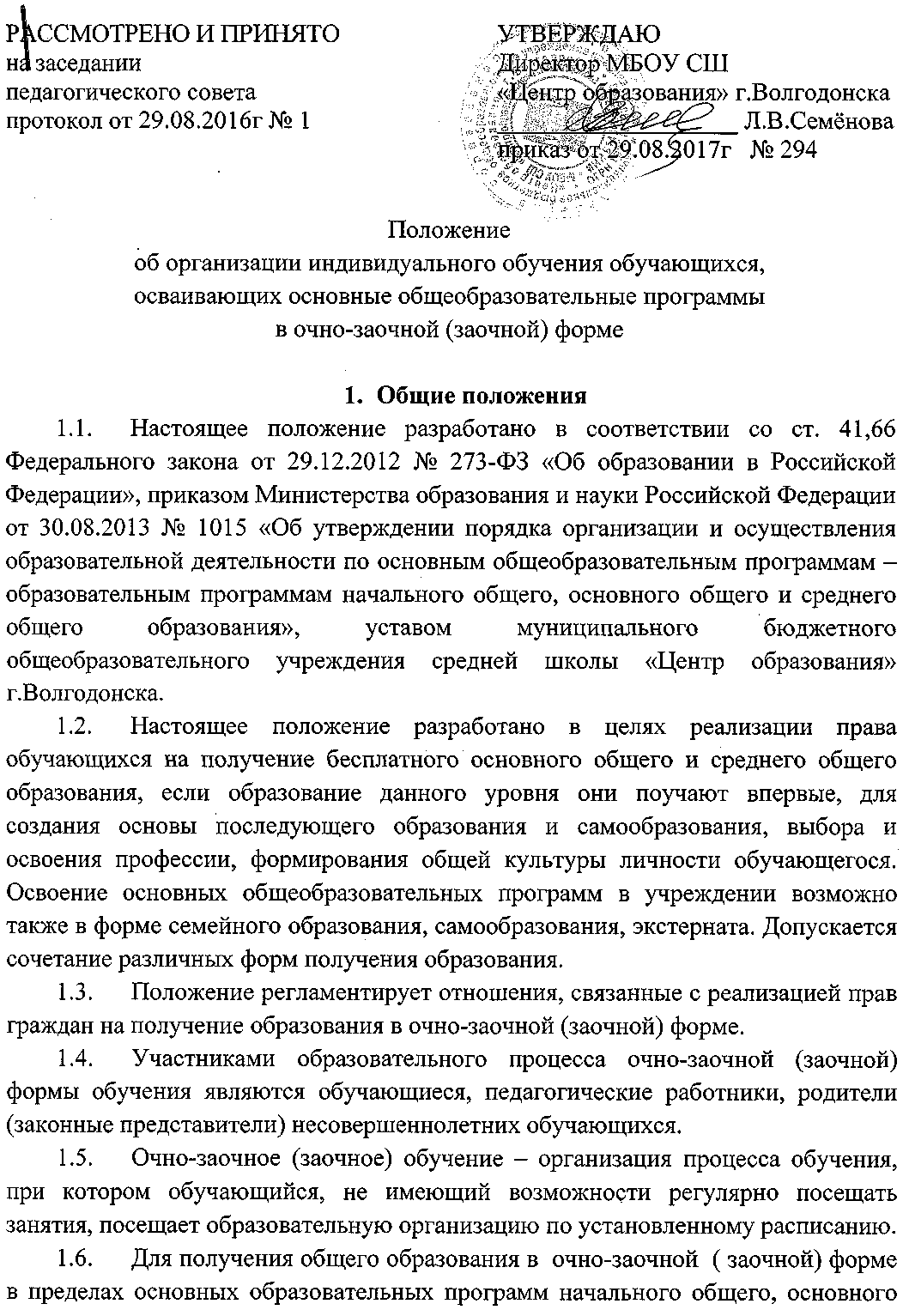 РАССМОТРЕНО И ПРИНЯТОна заседании педагогического советапротокол от 29.08.2016г № 1УТВЕРЖДАЮДиректор МБОУ СШ «Центр образования» г.Волгодонска___________________ Л.В.Семёноваприказ от 29.08.2017г   № 294. Волгодонск, Ростовской области,                                                                                                                         ул. Горького д.163  тел. (8639) 227-560                                                                                                        e-mail: mou_zo@mail.ru Директор МБОУ СШ «Центр образования» г.Волгодонска  __________________ Л.В. СемёноваФ.И.О. _____________________________________________________________________Паспорт: серия ________ № _____________Выдан: _____________________________________________________________________Индекс: ___________Адрес: _____________________________________________________________________Подпись: ___________________